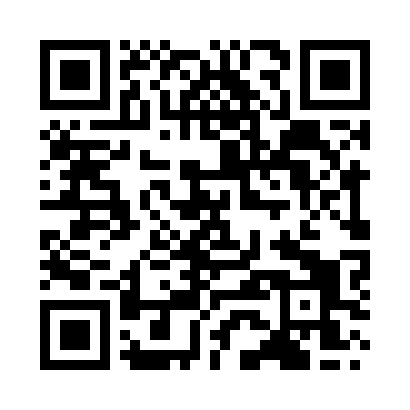 Prayer times for Crook of Devon, Angus, UKMon 1 Jul 2024 - Wed 31 Jul 2024High Latitude Method: Angle Based RulePrayer Calculation Method: Islamic Society of North AmericaAsar Calculation Method: HanafiPrayer times provided by https://www.salahtimes.comDateDayFajrSunriseDhuhrAsrMaghribIsha1Mon2:554:321:187:0610:0411:412Tue2:554:331:187:0610:0411:413Wed2:564:341:197:0510:0311:414Thu2:574:351:197:0510:0211:405Fri2:574:361:197:0510:0211:406Sat2:584:371:197:0510:0111:407Sun2:584:381:197:0410:0011:398Mon2:594:391:197:049:5911:399Tue3:004:401:207:049:5811:3910Wed3:014:421:207:039:5711:3811Thu3:014:431:207:039:5611:3812Fri3:024:441:207:029:5511:3713Sat3:034:461:207:029:5411:3714Sun3:044:471:207:019:5211:3615Mon3:044:491:207:009:5111:3516Tue3:054:501:207:009:5011:3517Wed3:064:521:206:599:4811:3418Thu3:074:531:216:589:4711:3319Fri3:084:551:216:579:4511:3320Sat3:084:571:216:579:4411:3221Sun3:094:581:216:569:4211:3122Mon3:105:001:216:559:4011:3023Tue3:115:021:216:549:3911:3024Wed3:125:041:216:539:3711:2925Thu3:135:051:216:529:3511:2826Fri3:145:071:216:519:3311:2727Sat3:155:091:216:509:3211:2628Sun3:165:111:216:499:3011:2529Mon3:165:131:216:489:2811:2430Tue3:175:151:216:479:2611:2331Wed3:185:161:216:469:2411:22